Applications Type : Régulation de températures vannes grand DN (DN150…300)Vanne de mélange / vanne diviseuseVanne de dérivation / commutation / change-overVanne d'isolementPrincipe de fonctionnement : Vanne 3 voiesLe circuit est équipée d'une vanne 3 voies papillon de régulation.Les vannes papillon utilisées sont étanches classe A pour éviter tout taux de fuite. Cette étanchéité est garantie dans le temps grâce au moteur qui vient adapter son point de fermeture à l'usure du joint EPDM.Les vannes papillons utilisées sont adaptées aux application de régulation grâce à une caractéristique égal pourcentage jusqu'à 60% d'ouverture.Les moteurs sont adaptés pour un usage extérieur: protégés contre les UV, IP66, protection contre la condensation par un réchauffeur intégré autonome et une entretoise isolante entre la vanne et le moteur.Un indicateur de position facilement visible facilite les activités de maintenance.La V3V papillon peut être installée en mélange, en division, en dérivation ou en isolement.Vanne 2 voiesChaque générateur / circuit est équipée d'une vanne 2 voies papillon d'isolement.Les vannes papillon utilisées sont étanches classe A pour éviter tout taux de fuite. Cette étanchéité est garantie dans le temps grâce au moteur qui vient adapter son point de fermeture à l'usure du joint EPDM.Les moteurs sont adaptés pour un usage extérieur: protégés contre les UV, IP66, protection contre la condensation par un réchauffeur intégré autonome et une entretoise isolante entre la vanne et le moteur.Un indicateur de position facilement visible facilite les activités de maintenance.La V2V papillon peut être utilisée pour sa fonction d'isolement, mais aussi de régulation grâce à sa caractéristique égal pourcentage jusqu'à 60% d'ouverture.Détail du produit: Vanne 3 voies papillon D7..WL/BAC :Vanne papillon corps fonte, papillon inox 304Etanche classe A selon la norme EN12266-1Caractéristique égal pourcentage (0…60%)Température de fluide -20…+120°CΔps fermeture = 12 barΔpmax = 3 barMoteur multi tensions 24V/230V, proportionnel 0-10VVitesse 35sPuissance absorbée 20W max en rotationIP66/67Début et fin de course inclusIndicateur visuel de positionParamétrage via NFCCommunication BACnet ou Modbus (RS485)Marque : Belimo ou techniquement équivalent Type : Vanne 3 voies papillon D7…WL/BAC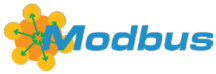 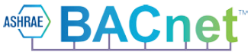 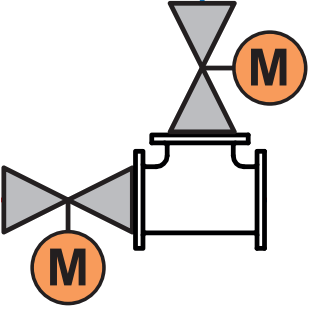 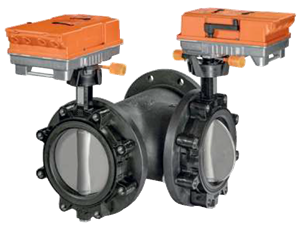 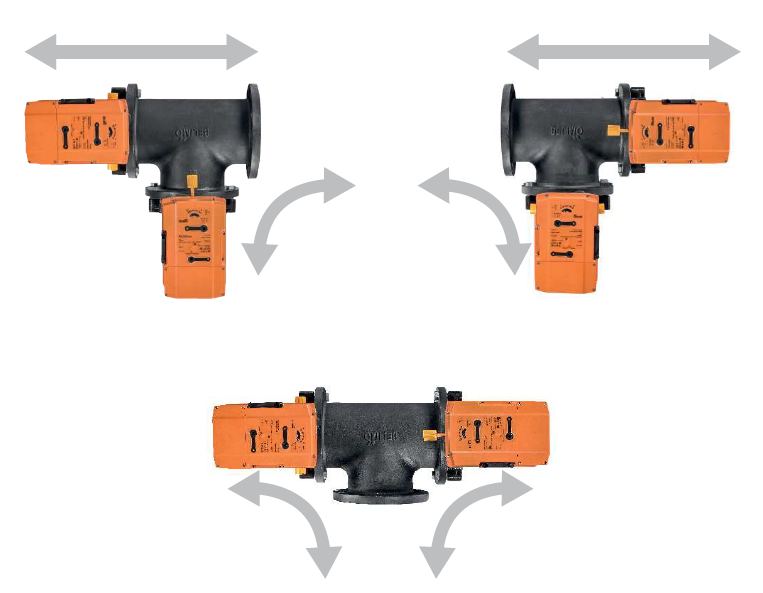 Vanne 2 voies papillon D6..WL / PRCA :Vanne papillon corps fonte, papillon inox 304Etanche classe A selon la norme EN12266-1Caractéristique égal pourcentage (0…60%)Température de fluide -20…+120°CΔps fermeture = 12 barΔpmax = 3 barMoteur multi tensions 24V/230V, proportionnel 0-10VVitesse 35sPuissance absorbée 20W max en rotationIP66/67Début et fin de course inclusIndicateur visuel de positionParamétrage via NFCCommunication BACnet ou Modbus (RS485)Marque : Belimo ou techniquement équivalent Type : Vanne 2 voies papillon D6…WL /  PRCA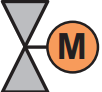 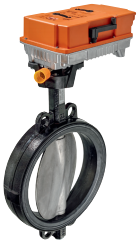 Schéma hydrauliqueExemple : Cascade de chaudières et groupes froids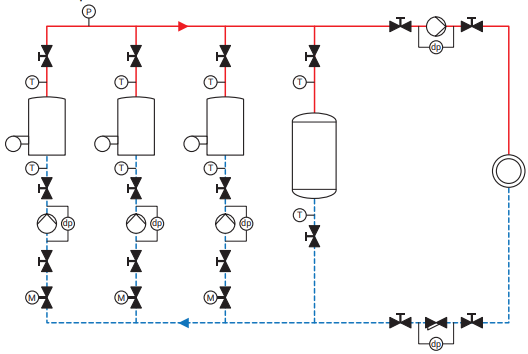 Exemple : Bypass de tour de refroidissement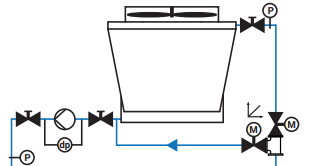 Exemple : Démarrage de groupes froids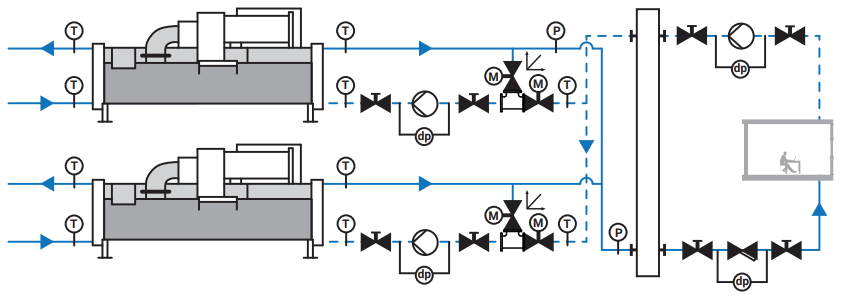 